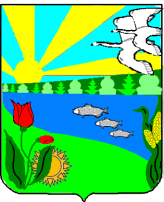 Волгоградская областьПесковатское сельское поселение Городищенского муниципального районах.Песковатка Городищенского муниципального района Волгоградской области  тел. (268) 4-11-17П О С Т А Н О В Л Е Н И Еот 11.12.2018 г.                                                                                               № 94Об утверждении административного регламента предоставления муниципальной услуги «Прием заявлений и выдача документово согласовании переустройства и (или) перепланировки жилого помещения» В соответствии с Федеральным законом от 27.07.2010 № 210-ФЗ «Об организации предоставления государственных и муниципальных услуг», Уставом Песковатского сельского поселения Городищенского муниципального района Волгоградской области сельского поселения                                                      ПОСТАНОВЛЯЮ:1. Утвердить административный регламент предоставления муниципальной услуги «Прием заявлений и выдача документов о согласовании переустройства и (или) перепланировки жилого помещения» (далее – административный регламент) согласно приложению 1.2. Разместить утвержденный административный регламент на официальном сайте администрации Песковатского сельского поселения http://www.mo-peskovatka.ru, в государственных информационных системах http://34.gosuslugi.ru и http://www.gosuslugi.ru.3.Постановления администрации Песковатского сельского поселения Городищенского муниципального района Волгоградской области от 01.04.2014г. г. № 38 и от 30.05.2014г. № 66 «Об утверждении административного регламента  по предоставлению муниципальной услуги «Прием заявлений и выдача документов о согласовании переустройства и (или) перепланировки жилого помещения» считать утратившими силу.4.Постановление вступает в силу со дня его обнародования.5. Контроль за исполнением данного постановления оставляю за собой.Глава Песковатскогосельского поселения                                                                А.А.Торшин